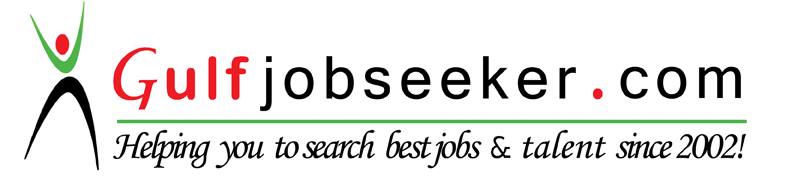 Whats app  Mobile:+971504753686 Gulfjobseeker.com CV No:1576104E-mail: gulfjobseeker@gmail.com CAREER OBJECTIVE	  To work with a reputed hospital, to serve the patients with best of my of my ability using my professional skill and experience EDUCATIONAL QUALIFICATION	   Bachelor of Dental Surgery (B.D.S)	     June 2012 Mauras College of Dentistry & Hospital & Research Institute (Mauritius) affiliated with Bhavnagar University, India. CLINICAL EXPERIENCE                                                                                                               	I have been working with Dr. MEENAL ROZA from June 2012 till present date. CLINICAL SKILLS	                     Painless Extractions including extraction of ectopically erupted. Gingivoplasty and Gingivectomy.Minor surgeries like incision and drainage (extra as well as intra oral), all types of suturing, cyst enucleation, curettage.Impaction surgeries.Per apical surgeries like Apicoectomy. Flap surgeries with bone grafting, ideal impressions and Alveoloplasty.Manual and ultrasonic scaling polishing, curettage, root planning. Denture adjustment, relining and rebasing.Mandibular trauma treatment like IMF Radiographs–per apical, occlusal, bitewing, OPG.All kinds of splinting.Root canal treatment (RCT) including 3rd molar. Fixed Partial Dentures (bridges).Pulpotomy and pulpectomy. Diagnosis of oral lesions.Removable complete / partial dentures. Handling all types of cases of general dentistry.Restorative procedures: - including all types of fillings like composite, GIC, amalgam, pit and fissure sealants, ceramic veneering etc. Orthodontic and pedodontic wire bending and appliances like clasps, labial bow, canine retractors, habit breaking appliances etc. CONFERENCE ATTENDED	        Attended CDE program on child management and periodontium.Has attended course on vital endodontic conducted by ivories academy in Oct’2014.Attended a course on esthetic dentistry in March’2015.Attended a workshop on inlay/onlay in March’2015 conducted by ivories academy.Attended a workshop on dental practice management in Oct’2015.  INTERNSHIP	        Completed one year rotatory Internship from MAURAS COLLEGE OF DENTISTRY & HOSPITAL & RESEARCH INSTITUTE